Spotlight Skills Come Dine with Me The dinner I am going to make is: The amount of people in my family is:Before you start researching your dinner, remember to think about comparing prices across different supermarkets as you might be able to find some ingredients cheaper elsewhere. 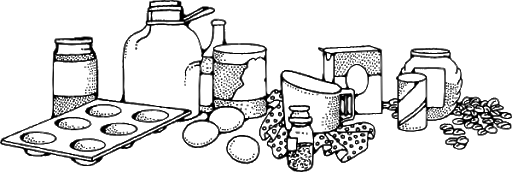 Do you have any more money left? Would mum or dad be happy to extend your budget so that you can also plan, research and make a dessert?All finished? Please share your amazing recipes with me! And better yet, actually make this for your family and remember to send me lots of pictures! Item Quantity Shop Price Total Spend Total Spend Total Spend Item Quantity Shop Price Total Spend Total Spend Total Spend 